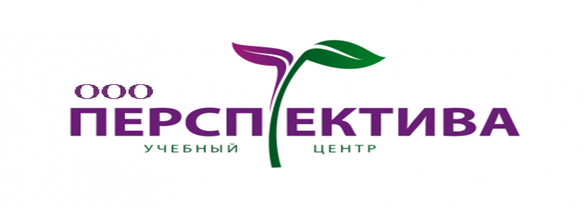 СВИДЕТЕЛЬСТВОо профессии рабочего, должности служащего 000 000 000 000Документ о квалификацииРегистрационный номер № 00000-00г. СамараДата выдачи «____»____________20__ гНастоящее свидетельство подтверждает, что    Директор         ________________ /_______________/  Секретарь      ________________ /_______________/